Social Studies End of the Year ProjectYour task is to create a Power Point, Sway, or booklet (paper) that explains one of our Social Studies topics from the year. A topic MUST be chosen from the list below. The project must include all the requirements listed in #3. This 2-week project will be your last assignment for Social Studies and ELA. NOTE: If you do a paper booklet, you must submit pictures of each page to your teacher.1. Choose ONE topic: ______________________Wild West (Black Cowboys/ Cattle Trails)	    Inventors (All 4 we learned-see SS journals)World War I					    Roaring 20’s/Harlem RenaissanceGreat Depression and effects			    WWIICold War						    Civil Rights MovementEnd of Cold War (Collapse of Communism in USSR, Berlin Wall falls, USSR split, etc)2. Pick which way you want to present your information: __________________Power Point					Sway				Paper BookletPlay {with submitted (4) paragraphs and video}3. Create your presentation. The presentation MUST include the following:*Introductory slide or title page with first and last name on it* 4 paragraphs of information (For example, 1 paragraph on each slide in Power Point, Sway, or booklet page)* 1 picture for each slide or page* Conclusion- what you found most interesting about this topic. Must be 2-3 sentences on an extra slide or booklet page (For example… I thought it was a great idea for people to ration during the war, in order to provide supplies for our soldiers. Without those supplies, I’m not sure we could have won the war!)4. SAVE your presentation with the name of the topic AND your name. (For example, MelisaWWII.doc)5. SEND it to your teacher by Friday, May 15th!Have fun with this project!!!!! An example of a Power Point or Sway slide, OR you could do the same thing in a booklet… This would be 1 event from “The Cold War” You would need to include 3 other events from the Cold War. ALL events must be from the SAME time period.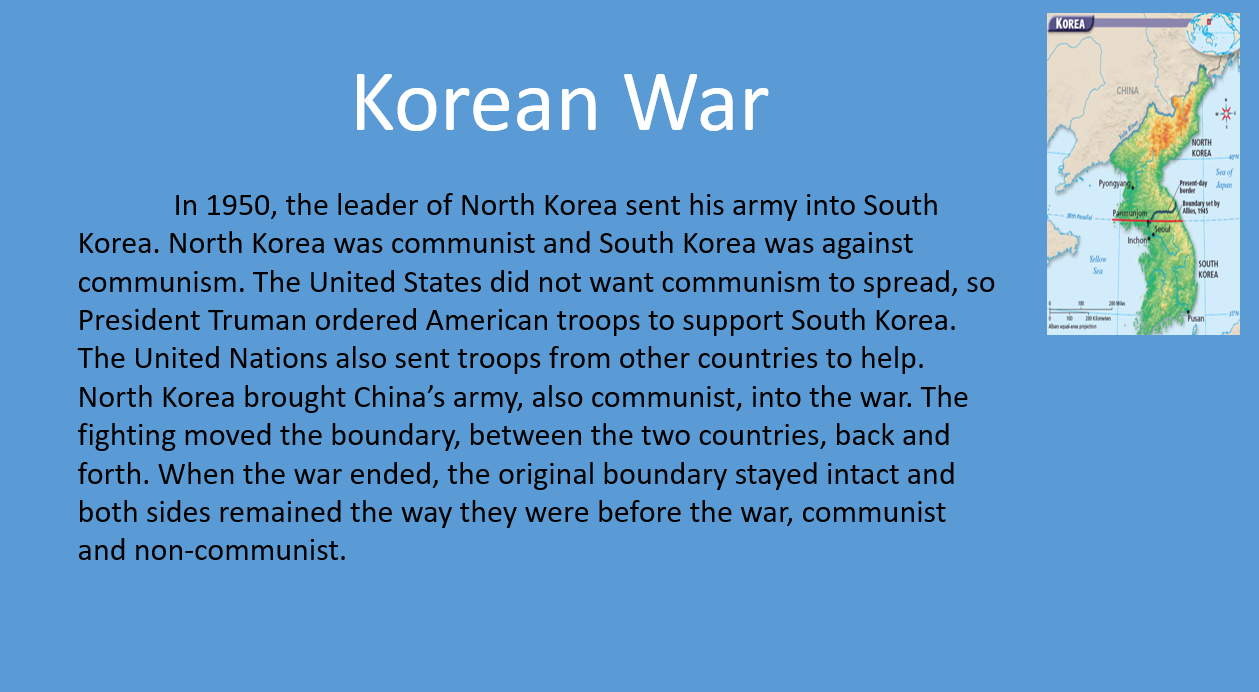 